Beech Mountain Resort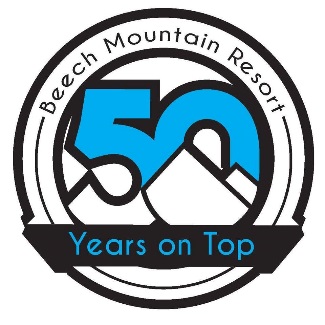 Cardboard Box DerbyRegistration From Name(s):___________________________________________________Address:_____________________________________________________________________________________________________________Email:_____________________________________________________Phone Number:_____________________________________________Sponsors Name:_____________________________________________